МІНІСТЕРСТВО ОСВІТИ І НАУКИ УКРАЇНИЛьвівський національний університет імені Івана ФранкаФакультет іноземних мовКафедра англійської філологіїЗатвердженоНа засіданні кафедри англійської філології факультету іноземних мовЛьвівського національного університету імені Івана Франка(протокол № 1 від 28 серпня 2020 р.)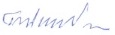 ______________________________________Завідувач кафедри проф. Білинський М.Е. Силабус з навчальної дисципліни «ВСТУП ДО ТЕКСТОЛОГІЇ: ЗАГАЛЬНИЙ ТА ДО 15 СТ»,що викладається в межах ОПП “Англійська та друга іноземні мови і літератури” першого (бакалаврського) рівня вищої освіти для здобувачів зі спеціальності 035 Філологіягалузі знань 03 Гуманітарні наукиЛьвів 2020 р.Силабус курсу Вступ до текстології (Introduction to Textology)2020/2021 навчального року** Схема курсуНазва курсуВступ до текстології (Introduction to Textology)Адреса викладання курсуЛьвівський національний університет імені Івана Франка, факультет іноземних мов, кафедра англійської філології, кім. 435, вул. Університетська, 1, м. ЛьвівФакультет та кафедра, за якою закріплена дисциплінаКафедра англійської філологіїГалузь знань, шифр та назва спеціальностігалузь знань 03 Гуманітарні науки, напрям підготовки 035 Філологія, Спеціалізація 035.041 Германські мови та літератури (переклад включно), перша - англійськаВикладачі курсуБернар Глорія Богданівна, кандидат філологічних наук, доцент, доцент кафедри англійської філологіїКонтактна інформація викладачівbernar.gloria@gmail.comКонсультації по курсу відбуваютьсяЩочетверга, 12:00 – 13:00 За адресою: Львівський національний університет імені Івана Франка, факультет іноземних мов, кафедра англійської філології, кім. 435, вул. Інформація про курсДисципліна «Вступ до текстології (Introduction to Textology)» є вибірковою дисципліною зі спеціальності Філологія для освітньої програми бакалавра, яка викладається у 3 семестрі в обсязі 3 кредитів (за Європейською Кредитно-Трансферною Системою ECTS).____________________________. . Коротка анотація курсуКурс розроблено таким чином, щоб ознайомити студентів з історією та літературою Великобританії від VІІ ст. до н.е до XV ст. н.е.Мета та цілі курсуМетою вивчення вибіркової дисципліни «Вступ до текстології (Introduction to Textology)» є сформувати у студентів уявлення про кожну історичну епоху, її особливості, побут людей і основні війни, а також ознайомити з літературою, сформованою під впливом цих епох.Ціль – викласти особливості формування різноманітних літературних жанрів від VІІ ст. до н.е. до XV ст. н.е.Література для вивчення дисципліни1. Ackroyd P.  Foundation: The History of England from Its Earliest Beginnings to the Tudors – St. Martin's Griffin, 2006. – 496 p. 2. Cunliffe B., Bartlett R., Morrill J., Briggs A., Bourke J. The Penguin Illustrated History of Britain and Ireland: from Earliest Times to the Present Day. – London: Penguin Books, 2004. – 320 p.; 3. Fraser R. The Story of Britain: From the Romans to the Present: A Narrative History – W. W. Norton & Company, 2006. – 848 p.4. History of Britain and Ireland. The Definite Visual Guide. – DK, Reprint Edition, 2013. – 400 p.; 5. McDowall D. An Illustrated History of Britain. – Edinburgh: Longman Group UK Limited, 1989. – 188 p.; 6. Sykes B. Saxons, Vikings and Celts: The Genetic Roots of Britain and Ireland. – W. W. Norton & Company; Reprint edition, 2007. – 336 p.7. Tombs R. The English and Their History. – Knopf, 2015. – 1040 p.8. The Norton Anthology of English Literature, Fifth Edition, 1986.9. https://www.bl.uk/medieval-literature/articles/love-and-chivalry-in-the-middle-ages10. https://ufdc.ufl.edu/AA00011682/00001 11. http://etheses.whiterose.ac.uk/4253/1/DX094402.pdf12. http://www.heroofcamelot.com/docs/Le-Morte-dArthur.pdfТривалість курсу90 год.Обсяг курсу32 годин аудиторних занять. З них 16 годин лекцій, 16 годин практичних занять та 58 годин самостійної роботиОчікувані результати навчанняПісля завершення цього курсу студент буде: знати: часові обмеження та особливості історичних епох від VІІ ст. до н.е. доXV ст н.е; видатних історичних особистостей Великобританії; важливі війни та їхній перебіг, а також літературні жанри та їхніх найяскравіших представників.уміти: розрізняти різні історичні епохи Великобританії; аналізувати перебіг війн та їхній вплив на епоху, політику монархів Великобританії, взаємозв’язок мови, літератури та епохи.Ключові словаІсторична епоха, літературний жанр, видатні історичні особистості та літературні представникиФормат курсуДистанційнийПроведення лекцій, практичних робіт та консультації для кращого розуміння темТемиТема 1. The Celts and Roman invasion. Тема 2. Germanic invasion. Тема 3. Anglo-Saxon poetry. Тема 4. The Vikings. Тема 5. The Early Middle Ages. Тема 6. The Early Middle Ages. Тема 7. The Late Middle Ages. Тема 8. Chivalric romance. The Death of Arthur by Thomas Malory.Підсумковий контроль, формазалік в кінці семеструусний ПререквізитиДля вивчення курсу студенти потребують базових знань з основної мови на середньому рівні, достатніх для сприйняття категоріального апарату та адекватного розуміння джерелНавчальні методи та техніки, які будуть використовуватися під час викладання курсуПрезентація, лекції, колаборативне навчання (форми – групові проекти, спільні розробки), проектно-орієнтоване навчання, дискусіяКритерії оцінювання (окремо для кожного виду навчальної діяльності)Оцінювання проводиться за 100-бальною шкалою. Бали нараховуються за наступним співідношенням: • практичні : 25% семестрової оцінки; максимальна кількість балів 25,• контрольні заміри (модулі): 25% семестрової оцінки; максимальна кількість балів 25,• залік: 50% семестрової оцінки – 50 балів.Підсумкова максимальна кількість балів100Письмові роботи: Очікується, що студенти виконають такий вид письмової роботи як тест. Академічна доброчесність: Очікується, що роботи студентів будуть їх оригінальними міркуваннями. Відсутність посилань на використані джерела, фабрикування джерел, списування, втручання в роботу інших студентів становлять, але не обмежують, приклади можливої академічної недоброчесності. Виявлення ознак академічної недоброчесності в письмовій роботі студента є підставою для її незарахуванння викладачем, незалежно від масштабів плагіату чи обману. Відвідання занять є важливою складовою навчання. Очікується, що всі студенти відвідають усі лекції і практичні зайняття курсу. Студенти мають інформувати викладача про неможливість відвідати заняття. У будь-якому випадку студенти зобов’язані дотримуватися усіх строків визначених для виконання усіх видів письмових робіт, передбачених курсом. Література. Уся література, яку студенти не зможуть знайти самостійно, буде надана викладачем виключно в освітніх цілях без права її передачі третім особам. Студенти заохочуються до використання також й іншої літератури та джерел, яких немає серед рекомендованих.Політика виставлення балів. Враховуються бали, набрані під час практичних занять та бали підсумкового тестування. При цьому обов’язково враховуються присутність на заняттях та активність студента під час практичного заняття; недопустимість пропусків та запізнень на заняття; користування мобільним телефоном, планшетом чи іншими мобільними пристроями під час заняття в цілях не пов’язаних з навчанням; списування та плагіат; несвоєчасне виконання поставленого завдання і т. ін.Жодні форми порушення академічної доброчесності не толеруються.Питання до заліку The Celts.The Romans.The Vikings.Germanic tribes.Anglo-Saxon poetry. The Norman Conquest.Magna Carta.The beginnings of Parliament.Church and state in the Middle Ages.Life of ordinary people in country and town in the early Middle Ages.Law and justice in the Middle Ages.Language, literature and culture in the Middle Ages.The Hundred Years’ War.The late Middle Ages as the age of chivalry.The condition of women in the late Middle Ages.The War of Roses.The Death of Arthur by Thomas Malory as a chivalric romance.ОпитуванняАнкету-оцінку з метою оцінювання якості курсу буде надано по завершенню курсу.Тиж. / дата / год.-Тема, план, короткі тезиФорма діяльності (заняття)* *лекція, самостійна, дискусія, групова робота) Література.*** Ресурси в інтернетіЗавдання, годТермін виконання01.09.2020-04.09.2020The Celts and Roman invasion. лекція1. Fraser R. The Story of Britain: From the Romans to the Present: A Narrative History – W. W. Norton & Company, 2006. – 848 p.2. Sykes B. Saxons, Vikings and Celts: The Genetic Roots of Britain and Ireland. – W. W. Norton & Company; Reprint edition, 2007. – 336 p.201.09.2020 – 04.09.202007.09.2020-11.09.2020The Celts and Roman invasion.практична207.09.2020-11.09.202014.09.2020-18.09.2020Germanic invasion.лекція1. Ackroyd P.  Foundation: The History of England from Its Earliest Beginnings to the Tudors – St. Martin's Griffin, 2006. – 496 p. 2. Cunliffe B., Bartlett R., Morrill J., Briggs A., Bourke J. The Penguin Illustrated History of Britain and Ireland: from Earliest Times to the Present Day. – London: Penguin Books, 2004. – 320 p. 214.09.2020-18.09.202021.09.2020-25.09.2020Germanic invasion.практична221.09.2020-25.09.202028.09.2020-02.10.2020Anglo-Saxon poetry.лекціяThe Norton Anthology of English Literature, Fifth Edition, 1986.228.09.2020-02.10.202005.10.2020-09.10.2020Anglo-Saxon poetry.практична205.10.2020-09.10.202012.10.2020-16.10.2020The Vikings.лекціяSykes B. Saxons, Vikings and Celts: The Genetic Roots of Britain and Ireland. – W. W. Norton & Company; Reprint edition, 2007. – 336 p.212.10.2020-16.10.202019.10.2020-23.10.2020The Vikings.практична219.10.2020-23.10.202026.10.2020-30.10.2020The Early Middle Ages.лекція1. History of Britain and Ireland. The Definite Visual Guide. – DK, Reprint Edition, 2013. – 400 p.; 2. McDowall D. An Illustrated History of Britain. – Edinburgh: Longman Group UK Limited, 1989. – 188 p.226.10.2020-30.10.202002.11.2020-06.11.2020The Early Middle Ages.практична202.11.2020-06.11.202009.11.2020-13.11.2020The Early Middle Ages (continuation).лекція1. History of Britain and Ireland. The Definite Visual Guide. – DK, Reprint Edition, 2013. – 400 p.; 2. McDowall D. An Illustrated History of Britain. – Edinburgh: Longman Group UK Limited, 1989. – 188 p.209.11.2020-13.11.202016.11.2020-20.11.2020The Early Middle Ages (continuation).практична216.11.2020-20.11.202023.11.2020-27.11.2020The Late Middle Ages.лекція1. History of Britain and Ireland. The Definite Visual Guide. – DK, Reprint Edition, 2013. – 400 p.; 2. McDowall D. An Illustrated History of Britain. – Edinburgh: Longman Group UK Limited, 1989. – 188 p.223.11.2020-27.11.202030.11.2020-04.12.2020The Late Middle Ages.практична230.11.2020-04.12.202007.12.2020-11.12.2020Chivalric romance. The Death of Arthur by Thomas Malory.лекціяhttps://www.bl.uk/medieval-literature/articles/love-and-chivalry-in-the-middle-ageshttps://ufdc.ufl.edu/AA00011682/00001http://etheses.whiterose.ac.uk/4253/1/DX094402.pdf207.12.2020-11.12.202015.12.2020-18.12.2020Chivalric romance. The Death of Arthur by Thomas Malory. Module.практичнаhttp://www.heroofcamelot.com/docs/Le-Morte-dArthur.pdf215.12.2020-18.12.202021.12.2020-25.12.2020залік21.12.2020-25.12.2020